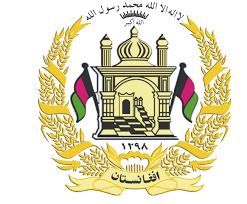 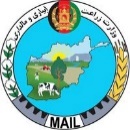 ملاحظاتکلنۍربعوارمیاشتنۍاوونیزشاخصونه او فعالیتونهشمېره120030010025د کرنې، اوبولګولو او مالدارۍ وزارت له بېلابېلو برخو معلومات اخیستل او راټولول او خبرونه، راپورونه، د بریالیتوب کیسې او خبر پاڼې جوړول او د ویب پاڼې او رسنیو له لارې یې خپرول.110310 دولتي او خصوصي خبري اژانسونو ته په کتبي ډول خبرونه چمتو کول او لېږل214436123مطبوعاتي پېښو لکه: خبرې اترې، ورکشاپونه، سیمینارونه، روزنیزې برنامې، د وزارت دننه او له وزراته بهر غونډې ته خبرې پوښښ ورکول.3963282د کرنې وزارت ټولو مطبوعاتي پېښو ته غږیز، انځوریز او نور رسنۍ رابلل4721862د متخصصینو او تخنیکي کسانو سره د مرکې په پار د وزارت اړوندو مراجعو ته د ټولیزو رسنیو ژورنالیستان ورپېژندل. 5481241د بزګر اوونیزه چاپول6575192484مطبوعاتي پېښو څخه مخکې مطبوعاتي بلنلیکونه او مطبوعاتي اعلامیې چمتو کول او رسنیو ته لېږل. 72462د کرنې وزارت د مقام له کورنیو او بهرنیو سفرونو څخه راپورونه ترتیبول.8481241د ارتباطاتو د تحکیم  او د کرنې وزارت اړوندو کړنو د لاښه انعکاس په پار له ټولیزو رسنیو سره متداوم همغږۍ او اړیکې ساتل.9481241کرنیز فیلمونه تولیدول او  د هېواد په مرکز او ولایتونو کې د کرنې وزارت له پېښو خبري شاټونه چمتوکول.10